Jigsaw PSHE Changing Me – Year 2 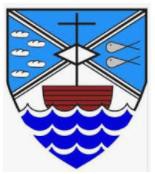 The vocabulary used in PSHE  during our ‘Changing Me unit’ in Summer term 2Breasts, Nipples, Bottom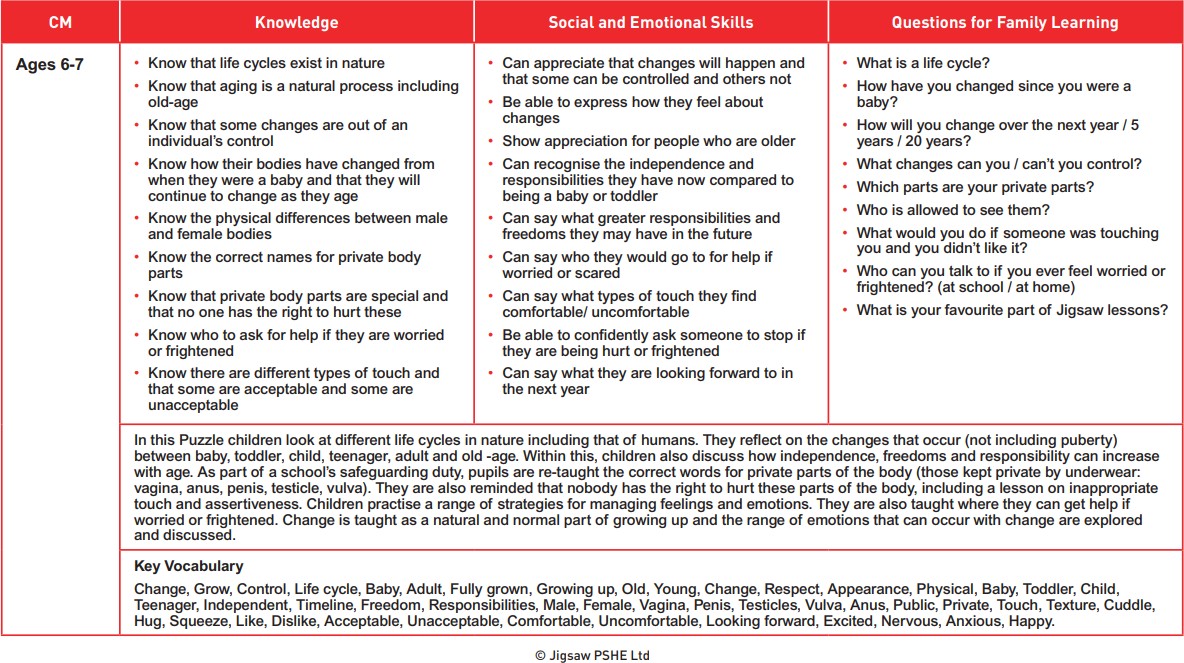 